   Smer: Finansijski tehničar   III godina   PITANJA: 1.	Numeričke serije, varijacione serije, distribucije frekvencija2.	Karakteristike, pokazatelji varijacionih serija distribucije frekvencija3.	Intervalno varijacione serije distribucije frekvencija sa prekidnim numeričkim obeležjima4.	Formairanje IVSDF-a sa neprekidnim numeričkim obeležjima5.	Kumulativne serije6.	Grafičko prikazivanje7.	Dijagrami8.	Kartogrami9.	Piktogrami10.	Vremenske serije11.	Pokazatelji vremenske serije12.	Srednje vrednosti13.	Aritmetička sredina i njene osobine14.	Harmonijska sredina i njene osobine15.	Geometrijska serija i njene osobine16.	Modus17.	Medijana18.	Izvršenje plana19.	Disperzija statističkih serija20.	Korelaciona analiza, ispitivanje veza među pojavama21.	Relativni brojevi22.	Bazni lančani indeksi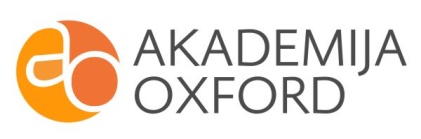 